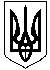 НОВОСАНЖАРСЬКА СЕЛИЩНА РАДАНОВОСАНЖАРСЬКОГО РАЙОНУ ПОЛТАВСЬКОЇ ОБЛАСТІВИКОНАВЧИЙ КОМІТЕТРІШЕННЯ01 червня 2018 року                   смт Нові Санжари                                  №116Про створення евакуаційної комісіїЗ метою ефективного проведення евакуаційних заходів по відселенню або евакуації населення при загрозі виникнення чи виникненні значних аварій, катастроф та стихійного лиха і на випадок переведення цивільної оборони  з мирного на воєнний стан у відповідності з Законом України «Кодекс цивільного захисту України»,  постановою КМ України від 30 жовтня 2013 року  № 841 зі змінами, керуючись   пунктом «б»  підпункту 2  ст.38 та ст.52 Закону України   «Про  місцеве самоврядування в Україні», виконавчий комітет селищної радиВИРІШИВ:1. Створити евакуаційну комісію виконавчого комітету Новосанжарської селищної  ради у складі згідно з додатком № 1.2. Затвердити Положення про евакуаційну комісію (додаток № 2) та функціональні обов’язки основних посадових осіб (додаток № 3).3. Покласти на евакуаційну комісію планування і практичне виконання евакуаційних заходів щодо організованого вивезення і виведення населення селищної ради із районів можливого впливу наслідків надзвичайних ситуацій техногенного, природного, екологічного та воєнного характеру у разі виникнення безпосередньої загрози їх життю та заподіяння шкоди здоров’ю.4. Строк збору і готовності до роботи евакуаційної комісії установити:- у робочий час - 30 хв.- у неробочий час - 1 год. 30 хв.5. Контроль за виконанням цього рішення залишаю за собою.Селищний голова                                                                                    І. О. Коба Додаток №1
                                                                        до рішення виконавчого комітету
                                                                        № 116 від 01 червня 2018 рокуСКЛАДЕВАКУАЦІЙНОЇ КОМІСІЇ ВИКОНАВЧОГО КОМІТЕТУ НОВОСАНЖАРСЬКОЇ СЕЛИЩНОЇ РАДИ1. Голова комісії – Федоренко Борис Васильович -  начальник відділу з питань освіти, культури та соціального захисту населення виконавчого комітету Новосанжарської селищної ради.2. Заступник голови комісії – Братков Андрій Павлович - начальник відділу архітектури, містобудування, управління комунальним майном, земельних ресурсів, надзвичайних ситуацій, охорони навколишнього природного середовища виконавчого комітету Новосанжарської селищної ради.3. Секретар комісії  – Вовк Олена Олександрівна - секретар селищної ради;4. Відповідальні за зв'язок і оповіщення - Радчич Василь Васильович та Корнієнко Ірина Іванівна - інспектори відділу благоустрою при виконавчому комітеті Новосанжарської селищної ради;5. Відповідальні за охорону громадського порядку та безпеку дорожнього руху - Івашина Валентин  Миколайович  - заступник селищного голови та Заріцький Михайло Андрійович - в.о. старости села Зачепилівка;6. Відповідальні за облік та контроль евакуйованих - Муковоз Таміла Михайлівна - начальник загального відділу виконавчого комітету Новосанжарської селищної ради,  Чиж Людмила Анатоліївна та Борсківець Світлана Прокопівна - діловоди загального відділу виконавчого комітету Новосанжарської селищної ради;7. Відповідальна за медичне забезпечення  - Девʼятко Катерина Вадимівна - старша сестра дошкільного навчального закладу № 1 "Сонечко";8. Відповідальний за транспортне забезпечення - Сімейсько Юрій Васильович - начальник відділу благоустрою при виконавчому комітеті Новосанжарської селищної ради.Керуючий справами виконавчого 
комітету селищної ради                                                                         Н. В. Поціпко                                                                                    Додаток №2
                                                                        до рішення виконавчого комітету
                                                                        №116 від 01 червня 2018 року                                                                          
                                                                                           ПОЛОЖЕННЯПРО ЕВАКУАЦІЙНУ КОМІСІЮВИКОНАВЧОГО КОМІТЕТУ НОВОСАНЖАРСЬКОЇ СЕЛИЩНОЇ РАДИ Евакуаційна комісія  виконавчого комітету Новосанжарської селищної ради є робочим органом місцевого органу самоврядування, який забезпечує проведення у життя комплексу заходів щодо організованого вивозу (виводу) населення із районів можливого впливу наслідків надзвичайних ситуацій, якщо виникає безпосередня загроза життю та заподіянню шкоди здоров’ю людини або прийому еваконаселення із інших місць і розміщенні їх за межами зон надзвичайних ситуацій та забезпечення його життєдіяльності в цих умовах.   Евакокомісії створюється органами місцевими самоврядування, підзвітні і підконтрольні їм.2. Евакокомісія у своїй роботі керується законодавчими і нормативними актами України, рішеннями та розпорядженнями місцевого органу самоврядування, прийнятими в межах їх компетенції, а також цим Положенням.3.  Основними завданнями евакокомісії є:- розроблення планів евакуації (відселення) населення на випадок виникнення надзвичайних ситуацій техногенного, природного, соціально-політичного та воєнного характеру;- координація в межах її діяльності підприємств, установ і організацій щодо забезпечення проведення евакозаходів та організація життєзабезпечення евакуйованого (відселеного) населення;- визначення основних напрямів роботи щодо проведення евакозаходів та соціальному захисту населення, що постраждало внаслідок надзвичайних ситуацій;- підготовка і перепідготовка кадрів евакокомісій до дій в умовах надзвичайних ситуацій.  4. Евакокомісія, відповідно до покладених на неї завдань:- організує розроблення і здійснення евакозаходів на випадок виникнення надзвичайних ситуацій та соціальним захистом населення, яке постраждало від них; - керує проведенням евакозаходів на відповідній території і забезпечує готовність евакоорганів до дій за призначенням;- здійснює контроль за створенням евакоорганів суб’єктами господарської діяльності,  підготовкою і перепідготовкою особового складу евакоорганів;- здійснює організаційно-методичне керівництво, координацію і контроль за діяльністю підвідомчих евакоорганів;- бере участь у розгляді та опрацюванні пропозицій щодо матеріально-технічного забезпечення проведення евакозаходів на відповідній території;- контролює виконання суб’єктами господарської діяльності (підприємствами, установами і організаціями) завдань щодо створення для евакуйованого (відселеного) населення  необхідних соціально-побутових умов та забезпечення його продуктами харчування і предметами першої необхідності; - організовує в установленому порядку надання допомоги населенню, яке потерпіло внаслідок надзвичайної ситуації;- бере участь в організації фінансового, матеріального, технічного та інформаційного забезпечення проведення евакозаходів на відповідній території; - забезпечує розроблення, погоджує або затверджує плани дій евакокомісій суб’єктів господарської діяльності (підприємств, установ чи організацій) щодо організації, матеріально-технічному та іншим видам забезпечення евакозаходів; - організовує взаємодію з іншими органами управління і силами цивільної оборони та з надзвичайних ситуацій щодо організації та проведення евакозаходів на відповідній території; -  здійснює інші функції, що випливають з покладених на неї завдань.5. Евакокомісія має право:- одержувати від суб’єктів господарської діяльності усіх форм власності інформацію, документи і матеріали, необхідні для виконання покладених на неї завдань;- заслуховувати керівників суб’єктів господарювання про хід виконання завдань щодо підготовки, проведення і забезпечення евакозаходів;- залучати для проведення евакозаходів органи управління, сили і засоби суб’єктів господарської діяльності (підприємств, установ і організацій) усіх форм власності;- проводити комплексні перевірки стану готовності евакоорганів суб’єктів господарської діяльності до дій за призначенням та інших служб забезпечення щодо проведення евакозаходів.6. Евакокомісія у процесі виконання покладених на неї завдань взаємодіє з іншими структурними підрозділами місцевих органів виконавчої влади, евакокомісією району (міста обласного підпорядкування), відділами з питань надзвичайних ситуацій та цивільного захисту населення і штабами цивільної оборони  суб’єктів господарської діяльності.      Керуючий справами виконавчого 
комітету селищної ради                                                                         Н. В. Поціпко                                                                        Додаток № 3
                                                                        до рішення виконавчого комітету
                                                                        №116 від 01 червня 2018 рокуФУНКЦІОНАЛЬНІ ОБОВ’ЯЗКИ 
ОСОБОВОГО СКЛАДУ ЕВАКОКОМІСІЇ    ВИКОНАВЧОГО КОМІТЕТУ НОВОСАНЖАРСЬКОЇ СЕЛИЩНОЇ РАДИ 1. Функціональні обов’язки голови евакуаційної комісії:Голова евакуаційної комісії підпорядковується голові Новосанжарської селищної ради. Голова евакуаційної комісії особисто керує роботою комісії і відповідає за планування, організацію та проведення евакуаційних заходів і за підготовку особового складу комісії та евакуаційних органів громади до виконання покладених на них завдань.Голова комісії:- розподіляє обов’язки посадових осіб комісії, здійснює керівництво діяльністю комісії,  несе персональну відповідальність за виконання покладених на комісію завдань та прийняті ним рішення, визначає ступінь відповідальності посадових осіб комісії;- здійснює підготовку комісії до виконання евакуаційних заходів при виникненні надзвичайних ситуацій;- організує роботу комісії по розробленню Плану евакуації населення району у разі загрози або виникнення надзвичайних ситуацій;- організовує надання допомоги евакуйованому населенні з питань забезпечення його життєдіяльності та соціального захисту;- бере участь у розробці документів комісії, функціональних обов’язків її членів та організації навчання.2. Функціональні обов’язки заступника голови евакуаційної комісії:Заступник голови евакуаційної комісії виконує обов’язки голови комісії за його відсутності.3. Обов’язки секретаря евакуаційної комісії.Секретар евакуаційної комісії забезпечує:- передбачення і планування усіх можливих варіантів евакуаційних заходів;-  усіх видів забезпечення евакуйованого населення;- документування роботи комісії у усіх проведених заходах;- бере участь у розробці документів комісії, функціональних обов’язків її членів та організації навчання.4. Обов’язки членів груп комісії.Члени груп комісії організовують забезпечення роботи комісії по напрямах своєї діяльності.5. Організація роботи евакуаційної комісії.Евакуаційна комісія працює згідно з річним планом роботи.Контроль за виконанням рішень комісії покладається на голову комісію.У разі виникнення потреби негайного проведення евакуації населення з небезпечних зон у складі  евакуаційної комісії створюється оперативна група, яка розпочинає роботу з моменту прийняття рішення про проведення евакуації.Комісія разом з відділом з питань відділу архітектури, містобудування, управління комунальним майном, земельних ресурсів, надзвичайних ситуацій, охорони навколишнього природного середовища виконавчого комітету Новосанжарської селищної ради здійснює  оповіщення, організовує і постійно удосконалює систему зв’язку евакуаційних органів.Комісія розробляє (у випадку необхідності) завдання по вивезенню матеріальних цінностей з небезпечних зон  та доводить їх до підприємств, установ та організацій.Після отримання рішення (сигналу) про проведення евакуації евакуаційна комісія уточнює завдання керівникам евакуаційних органів щодо проведення евакуаційних заходів.У безпечні райони розміщення населення, що підлягає евакуації, направляють представники евакуаційної комісії для вирішення питань приймання, розміщення та життєзабезпечення евакуйованого населення.Члени комісії на період підготовки та проведення евакуаційних заходів забезпечуються позачерговим міжміським телефонним та телеграфним зв’язком.Транспортне забезпечення членів комісії під час роботи в зоні надзвичайної ситуації покладається на місцеві органи місцевого самоврядування.Члени комісії на період проведення заходів, якщо цього вимагають обставини, забезпечуються засобами індивідуального захисту.Організація побутового забезпечення членів комісії під час роботи в зоні надзвичайної ситуації покладається на місцеві органи місцевого самоврядування.За членами комісії на час виконання завдань зберігається заробітна плата за основним місцем роботи.         Засідання комісії проводяться в залежності від обставин, які склалися, але не менш одного разу на рік.         Рішення комісії приймаються відкритим голосуванням більшістю голосів із числа її членів і оформляються протоколом.         Протокольні рішення евакуаційної комісії є обов’язковими. Спірні питання вирішуються в установленому законом порядку.Керуючий справами виконавчого 
комітету селищної ради                                                                         Н. В. Поціпко